Ո Ր Ո Շ ՈՒ Մ«28»    հունիսի  2023 թվականի N   119-Ա   2020 ԹՎԱԿԱՆԻ 44-ՕՐՅԱ  ՊԱՏԵՐԱԶՄՈՒՄ ՄԱՀԱՑԱԾ  ԶԻՆԾԱՌԱՅՈՂՆԵՐ ԱՇՈՏ ՎԱՐԴԱՆԻ ԱԶԱՐՅԱՆԻ ԵՎ ԳՐԻԳՈՐ ՀՐԱՉՅԱՅԻ ՂԱՆԴԻԼՅԱՆԻ ԳԵՐԵԶՄԱՆՆԵՐԻ ՇԻՐՄԱՔԱՐԵՐԻ ԵՎ ՀՈՒՇԱՔԱՐԵՐԻ ՏԵՂԱԴՐՄԱՆ ՇԻՆԱՐԱՐԱԿԱՆ ԱՇԽԱՏԱՆՔՆԵՐԻ ՀԱՄԱՐ  ԳՈՒՄԱՐ  ՀԱՏԿԱՑՆԵԼՈՒ ՄԱՍԻՆ    2020թվականի 44-օրյա պատերազմում մահացած Հայաստանի Հանրապետության Շիրակի մարզի Գյումրի քաղաքի բնակիչներ Աշոտ Վարդանի Ազարյանի և Գրիգոր Հրաչյայի Ղանդիլյանի գերեզմանների շիրմաքարերի և հուշաքարերի ձեռք բերման ու տեղադրման համար կարիք կա իրականանացնելու շինարարական աշխատանքներ:    Հաշվի առնելով վերոգրյալը, ղեկավարվելով «Տեղական ինքնակառավարման մասին» օրենքի    10-րդ հոդվածի 11-րդ մասով, Հայաստանի Հանրապետության Շիրակի մարզի Գյումրի համայնքի ավագանու 2017 թվականի նոյեմբերի 06-ի  N 119-Նորոշման 1-ին կետով հաստատված կարգի 7-րդ կետի 1-ին և 2-րդ ենթակետերով և հիմք ընդունելով «Հավերժ հիշատակ» փակ բաժնետիրական ընկերության (այսուհետ՝ ընկերություն) տնօրենի ժամանակավոր պաշտոնակատար Էդվարդ Բաղրամյանի համայնքի ղեկավարին ուղղված 2023 թվականի հունիսի 19-ի զեկուցագիրը` Հայաստանի Հանրապետության Շիրակի մարզի Գյումրի համայնքի ավագանին որոշում է.  1. «Հավերժ հիշատակ» փակ բաժնետիրական ընկերությանը հատկացնել 2 170 000  (երկու միլիոն մեկ հարյուր յոթանասուն հազար) Հայաստանի Հանրապետության դրամ 2020 թվականի 44-օրյա պատերազմում մահացած Հայաստանի Հանրապետության Շիրակի մարզի Գյումրի քաղաքի բնակիչներ` Աշոտ Վարդանի Ազարյանի և Գրիգոր Հրաչյայի Ղանդիլյանի գերեզմանոցների շիրմաքարերի և հուշաքարերի ձեռք բերման ու տեղադրման շինարարական աշխատանքների համար:                               2. Հանձնարարել Հայաստանի Հանրապետության Շիրակի մարզի Գյումրու համայնքապետարանի աշխատակազմի ֆինանսատնտեսագիտական բաժնի պետ-գլխավոր ֆինանսիստին՝ սույն որոշման  1-ին կետում նշված գումարի հատկացումը կատարել Հայաստանի Հանրապետության Շիրակի մարզի Գյումրի համայնքի 2023 թվականի բյուջեի 8/2/7 գործառական դասակարգման (5112) « Շենքերի և շինությունների շինարարություն» տնտեսագիտական դասակարգման հոդվածից՝ օրենքով սահմանված կարգով:3. Սույն որոշումն ուժի մեջ է մտնում ընկերության տնօրենի ժամանակավոր պաշտոնակատար Էդվարդ Բաղրամյանին պատշաճ իրազեկման օրվան հաջորդող օրվանից։Հայաստանի Հանրապետության Շիրակի մարզի Գյումրի համայնքի ավագանի          Կողմ (23)                                   Դեմ (0)                           Ձեռնպահ (0)ՀԱՅԱՍՏԱՆԻ ՀԱՆՐԱՊԵՏՈՒԹՅԱՆ   ՇԻՐԱԿԻՄԱՐԶԻ ԳՅՈՒՄՐԻ ՀԱՄԱՅՆՔԻ ՂԵԿԱՎԱՐ		                                   ՎԱՐԴԳԵՍ  ՍԱՄՍՈՆՅԱՆ ԻՍԿԱԿԱՆԻՀԵՏ ՃԻՇՏ է՝  ԱՇԽԱՏԱԿԱԶՄԻ ՔԱՐՏՈՒՂԱՐ                                                                        ԿԱՐԵՆ ԲԱԴԱԼՅԱՆք. Գյումրի«28» հունիսի 2023 թվական   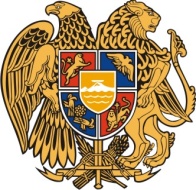 Հ Ա Յ Ա Ս Տ Ա Ն Ի     Հ Ա Ն Ր Ա Պ Ե Տ Ո Ւ Թ Յ ՈՒ ՆՇ Ի Ր Ա Կ Ի   Մ Ա Ր Զ Գ Յ ՈՒ Մ Ր Ի   Հ Ա Մ Ա Յ Ն Ք Ի   Ա Վ Ա Գ Ա Ն Ի3104 , Գյումրի, Վարդանանց հրապարակ 1Հեռ. (+374  312)  2-22-00; Ֆաքս (+374  312)  3-26-06Էլ. փոստ gyumri@gyumri.amՎ.Սամսոնյան Գ.ՄելիքյանԼ.ՍանոյանՏ.ՀովհաննիսյանԹ.ՀամբարձումյանՆ.ՊողոսյանԳ.ՊասկևիչյանԽ.ՎարաժյանՍ.ՀովհաննիսյանՀ.ԱսատրյանԱ.ԲեյբուտյանՆ.ՂազարյանՇ.ԱրամյանԶ.Միքայելյան Լ.ՄուրադյանՀ.ՍտեփանյանՎ.ՀակոբյանԿ.ՍոսյանՍ.Ադամյան Կ.ՄալխասյանԿ.Ասատրյան    Ն.ՄիրզոյանՀ.Մարգարյան 